Профессиональный опыт:В настоящее время: исполняющий обязанности профессора кафедры  гражданского права и гражданского процесса, трудового права юридического факультета Казахского Национального Университета имени аль-Фараби;июль 2015 – по настоящее время консультант ТОО «Договор24» октябрь 2015 – по настоящее время эксперт Независимого агентства аккредитации и рейтинга (НААР) (по совместительству).2013-2015г.г. директор ТОО «Казахстанский центр правового анализа» (по совместительству).2012-2013г научный эксперт Института государства и права (по совместительству);сентябрь 2001г. – сентябрь 2013г.: доцент кафедры гражданского и предпринимательского права юридического факультета Казахского Национального Университета имени аль-Фараби;сентябрь 2010 г. – по настоящее время Арбитр Казахстанского Международного Арбитража (КМА) – постоянно действующего арбитражного (третейского) суда (по совместительству).сентябрь 2004 г. – август 2006 г.: доцент кафедры гражданско-правовых дисциплин Судебной Академии при Верховном Суде Республики Казахстан (по совместительству); июль сентябрь 2005 – август 2006 г.г. научный консультант ТОО «КазИнЮрКоллегия»(по совместительству);сентябрь 2003г. – сентябрь 2005г. юрист ТОО «КазИнЮрКоллегия» (по совместительству);сентябрь 1998 г. – по сентябрь 2001 г.:  старший преподаватель кафедры  гражданского и предпринимательского права юридического факультета Казахского Национального Университета имени аль-Фараби;сентябрь 1996 – 2000 преподаватель Казахской Академии Труда и Социальных Отношений (по совместительству);сентябрь 1997 г. – по сентябрь 1998 г.: преподаватель кафедры гражданского и предпринимательского права юридического факультета Казахского Национального Университета имени аль-Фараби;Сентябрь 1995 г. – октябрь 1997 г. – ассистент кафедры права университета Нархоз им. Рыскулова (по совместительству);сентябрь 1995 г. – по сентябрь 1997 г.: стажер-исследователь по специальности 12.00.03. кафедры гражданского и предпринимательского права юридического факультета Казахского Национального Университета имени аль-Фараби;Образование:1990–1995г.г.: Казахский национальный университет им. аль-Фараби, (специализация – «правоведение», квалификация юрист (с отличием).Квалификация:21 октября 2002 г. состоялась защита диссертации на тему: «Гражданско-правовые проблемы института коммерческой тайны в Республике Казахстан» на соискание ученой степени кандидата юридических наук по специальности 12.00.03 – гражданское право; предпринимательское право; семейное право; международное частное право; гражданский процесс; арбитражный процесс. Научный руководитель академик НАН РК, профессор М.К. Сулейменов.Учёная степень:Кандидат юридических наук. Ученое звание: ДоцентЭксперт по аккредитации и рейтингу вузов.Арбитр КМА (постоянно действующего третейского суда).Практика по проведению курсов, семинаров и тренингов:Семинары и тренинги для практикующих нотариусов по темам «Практика применения гражданского законодательства в нотариальной практике», «Сделки в нотариальной практике: вопросы оформления и признания сделок недействительными», «Договорное право.Практика применения», и др. организованные совместно с Казахским Национальным Университетом им. аль-Фараби.Семинары по темам «Законодательство об интеллектуальной собственности: судебная практика и актуальные правовые вопросы» для судей, специалистов судов, сотрудников прокуратуры, организованные Казахским Национальным Университетом им. аль-Фараби совместно с судами, прокуратурой г. Алматы.Семинары по актуальным проблемам применения жилищного законодательства для сотрудников ТОО «Алматы тұрғын үй» по программе повышения квалификации НИЦ «Правовая поддержка инновационного развития Казахстана» КазНУ им. аль-Фараби.Онлайн семинары по повышению квалификации для преподавателей гражданско-правовых дисциплин в вузах по программе повышения квалификации Института повышения квалификации Казахского Национального Университета им. аль-Фараби по программам «Гражданское право» «Право интеллектуальной собственности».Семинары-тренинги по теме  «Заключение, изменение, расторжение договоров: законодательство и практика», «Особенности договорной работы в организациях», «Корпоративное право», «Претензионная и исковая работа»для руководителей компаний, для руководителей и специалистов юридических отделов (служб, департаментов) предприятий, юристов гражданской практики по приглашению учебного центра «International Business Academy» (IBA).Семинары по темам «Договорные отношения в сфере использования объектов интеллектуальной собственности», «Законодательное регулирование авторского договора», «Правовые вопросы охраны коммерческой тайны».Семинары-тренинги для ТОО профессиональных бухгалтеров по гражданскому праву по программе ТОО "Алматинская Академия профессиональных бухгалтеров «Paritet»Участие в грантах и проектахНаучный сотрудник проекта: «Уголовная политика Республики Казахстан в сфере обеспечения информационной безопасности и противодействия компьютерной преступности», «Уголовно-правовые и криминологические меры предупреждения криминальных последствий незаконной миграции»по программе Грантового финансирования научных исследований Министерства Образования и науки РК - 2014-2017 гг., Эксперт проекта Закона Республики Казахстан «О внесении изменений и дополнений в некоторые законодательные акты Республики Казахстан по вопросам правового регулирования сферы интеллектуальной собственности», 2013г.Научный эксперт по грантовым научным проектам МОН РК, 2011г.Научный эксперт следственной службы КНБ РК по гражданско-правовым вопросам в рамках уголовного дела, 2010г.Обладатель сертификата «Обучение преподавателей: интерактивные методы» по программе Bistro Европейского Союза  «Институциональное развитие Судебной академии при Верховном Суде Республики Казахстан» при поддержке Центра ОБСЕ в Алматы, Бюро по демократическим институтам и правам человека (БДИПЧ) .Обладатель сертификата по программе «Содействие развитию судебных систем в Центральной Азии» по проекту USAID/IRIS. Центр IRIS Университета штата Мериленд (США).Обладатель государственной научной стипендии для талантливых молодых ученых (2004-2006 г.г.)Область научных исследований:Теория гражданского права; предпринимательское право; контрактное право; корпоративное право; жилищные правоотношения; интеллектуальная собственность; защита гражданских прав.Публикации:50 научных и практических публикаций в области юриспруденции, в том числе учебных пособий, учебно-методических пособий.Автор серии статей по вопросам заключения, исполнения, расторжения договора, договора займа, взыскания долгов на веб-сайте ТОО «Договор 24» dogovor24.kz/.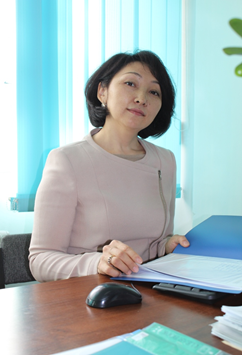 ОМАРОВА АЙМАН БЕКМУРАТОВНА17 сентября .Опыт тренерской и консультационной работы:10 лет